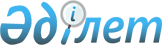 Жамбыл облысы әкімдігінің 2010 жылғы 2 маусымдағы № 164 қаулысына өзгерістер мен толықтырулар енгізу туралы
					
			Күшін жойған
			
			
		
					Жамбыл облысы әкімдігінің 2012 жылғы 26 қаңтардағы N 34 Қаулысы. Жамбыл облысының Әділет департаментінде 2012 жылғы 7 наурызда № 1806 тіркелді. Күші жойылды - Жамбыл облысы әкімдігінің 2014 жылғы 29 желтоқсандағы №366 қаулысымен      Ескерту. Күші жойылды - Жамбыл облысы әкімдігінің 29.12.2014 №366 қаулысымен

      РҚАО ескертпесі:

      Мәтінде авторлық орфография және пунктуация сақталған.

      "Қазақстан Республикасы Жер кодексі" Қазақстан Республикасының 2003 жылғы 20 маусымдағы Кодексіне, "Қазақстан Республикасындағы жергілікті мемлекеттік басқару және өзін-өзі басқару туралы" Қазақстан Республикасының 2001 жылғы 23 қаңтардағы Заңына сәйкес Жамбыл облысы әкімдігі ҚАУЛЫ ЕТЕДІ:

      1. "Қазақстан-Қытай" магистральды құбыр жолының күзет аймағының шекарасын белгілеу және олардағы жерді пайдалану режимін айқындау туралы" Жамбыл облысы әкімдігінің 2010 жылғы 2 маусымдағы № 164 қаулысына (нормативтік құқықтық актілердің мемлекеттік тіркеу тізіліміне № 1750 болып тіркелген, 2010 жылыдың 27 шілдесінде № 134 "Ақ жол" облыстық газетінде жарияланған) төмендегідей өзгерістер мен толықтырулар енгізілсін:

      Көрсетілген қаулының 1 қосымшасы жаңа редакцияда мазмұндалсын.

      2. Осы қаулы әділет органдарында мемлекеттік тіркелген күннен бастап күшіне енеді және алғаш ресми жарияланғаннан кейін күнтізбелік он күн өткен соң қолданысқа енгізіледі.

      3. Осы қаулының орындалуын бақылау облыс әкімінің орынбасары Мұратбай Сматайулы Жолдасбаевқа жүктелсін.

 "Қазақстан-Қытай" магистральды құбыр жолының күзет аймағының шекарасы      

      кестенің жалғасы:

 "Қазақстан-Қытай" магистральды құбыр жолының газбен жабдықтау жүйелері объектілерінің күзет аймақтарының шекарасы      

      кестенің жалғасы:


					© 2012. Қазақстан Республикасы Әділет министрлігінің «Қазақстан Республикасының Заңнама және құқықтық ақпарат институты» ШЖҚ РМК
				Облыс әкімі

Қ. Бозымбаев

Жамбыл облысы әкімдігінің
2012 жылғы 26 қаңтардағы
№ 34 қаулысына 1 қосымша№

Аудан

Күзету аймағына кіретін алаң,

га

Ауыл шаруашылық алқаптары,

га

Оның ішінде

Оның ішінде

Оның ішінде

№

Аудан

Күзету аймағына кіретін алаң,

га

Ауыл шаруашылық алқаптары,

га

егістік

егістік

көп жылдық екпелер,

га

№

Аудан

Күзету аймағына кіретін алаң,

га

Ауыл шаруашылық алқаптары,

га

барлығы,

га

суармалы,

га

көп жылдық екпелер,

га

1

Байзақ ауданы

384,92

367,28

257,01

121,47

4,43

2

Жамбыл ауданы

361,30

346,71

94,97

41,92

3

Жуалы ауданы

333,55

330,23

204,81

4

Қордай ауданы

542,81

540,29

62,34

5

Меркі ауданы

348,40

345,64

118,81

50,78

6

Т. Рысқұлов ауданы

878,77

878,11

512,57

7

Шу ауданы

922,39

917,88

376,98

45,44

8,88

Барлығы

3772,14

3726,14

1627,49

259,61

13,31

№

Аудан

Оның ішінде

Оның ішінде

қоныстану аймағы, га

бөгде жер, га

№

Аудан

шабындық, га

жайылым, га

қоныстану аймағы, га

бөгде жер, га

1

Байзақ ауданы

0,91

104,94

2,73

14,90

2

Жамбыл ауданы

21,55

230,19

14,59

3

Жуалы ауданы

2,06

123,36

3,32

4

Қордай ауданы

0,78

477,17

2,52

5

Меркі ауданы

1,56

225,27

2,76

6

Т. Рысқұлов ауданы

365,54

0,66

7

Шу ауданы

4,82

527,19

4,51

Барлығы

31,68

2053,66

2,73

43,26

№

Аудан

Күзету аймағына кіретін алаң, га

Ауыл шаруашылық алқаптары, га

Оның ішінде

Оның ішінде

№

Аудан

Күзету аймағына кіретін алаң, га

Ауыл шаруашылық алқаптары, га

егістік

егістік

№

Аудан

Күзету аймағына кіретін алаң, га

Ауыл шаруашылық алқаптары, га

барлығы, га

суармалы, га

1

Жамбыл ауданы компрессорлық станция - 3

17,51

17,51

1

тазарту құрылғыларын жіберу-қабылдау торабы - 3

5,79

5,79

2

Т. Рысқұлов ауданы компрессорлық станция - 4

19,48

19,48

19,48

2

тазарту құрылғыларын жіберу-қабылдау торабы - 4

5,69

5,69

5,69

3

Шу ауданы компрессорлық станция - 5

19,52

19,52

18,38

3,32

3

тазарту құрылғыларын жіберу-қабылдау торабы - 5

5,53

5,53

5,03

0,04

Барлығы

73,52

73,52

48,58

3,36

№

Аудан

Оның ішінде

Оның ішінде

Оның ішінде

қоныстану аймағы, га

бөгде жер, га

№

Аудан

көп жылдық екпелер,га

шабындық,

га

жайылым, га

1

Жамбыл ауданы компрессорлық станция-3 тазарту құрылғыларын жіберу-қабылдау торабы-3

17,51

1

Жамбыл ауданы компрессорлық станция-3 тазарту құрылғыларын жіберу-қабылдау торабы-3

5,79

2

Т. Рысқұлов ауданы компрессорлық станция-4 тазарту құрылғыларын жіберу-қабылдау торабы-4

2

Т. Рысқұлов ауданы компрессорлық станция-4 тазарту құрылғыларын жіберу-қабылдау торабы-4

3

Шу ауданы компрессорлық станция-5 тазарту құрылғыларын жіберу-қабылдау торабы-5

1,14

3

Шу ауданы компрессорлық станция-5 тазарту құрылғыларын жіберу-қабылдау торабы-5

0,50

Барлығы

24,94

